En la ciudad de Guadalajara, Jalisco, siendo las 12:07 horas (doce horas con siete minutos) del día 15 de noviembre del 2023, reunidos presencialmente en la sala de juntas 1 (uno) de las oficinas de la Secretaría Ejecutiva del Sistema Estatal Anticorrupción de Jalisco, se hace constar que se localiza presente CC, el Mtro. Gilberto Tinajero Díaz en su carácter de Presidente, Mtro. Jorge Luis Valdez López, Vocal Ejecutivo del COCODI y Coordinador de Control Interno; Lic. José Salvador Hinojosa Valadez Vocal, Titular de la Subdirección de Desarrollo de Sistemas y Soluciones y Encargado de Despacho de la Dirección de Tecnologías y Plataformas; Mtro. José Alberto Zaragoza Ruíz Vocal y Titular de la Coordinación de Asuntos Jurídicos; Lic. Omar Alejandro Peña Ugalde Vocal y Titular de la Subdirección de Análisis Jurídico; Mtro. Ezequiel González Pinedo, Vocal y Titular del Órgano Interno de Control, en carácter de invitados permanentes Lic. Miguel Navarro Flores, Titular de Unidad de Transparencia, Mtra. Jessica Avalos Alvarez, Enlace del Sistema de Control Interno y Administración de Riesgos y Jefa de Archivo; así como, Lic. Mariel Lizbeth Matlalcoatl Núñez y Jefa del Departamento del Área Investigadora, con la finalidad de desahogar la Tercera Sesión Extraordinaria 2023 del Comité de Control Interno y Desempeño Institucional (COCODI) de la Secretaría Ejecutiva del Sistema Estatal Anticorrupción de Jalisco, conforme al siguiente:Orden Del Día:Declaración de quórum legal e inicio de la sesión.  Aprobación del Orden del Día.   Ratificación de las Actas de las sesiones del COCODI correspondientes a: Segunda Sesión Extraordinaria Segunda Sesión Ordinaria Tercera Sesión Extraordinaria Presentación y aprobación del Primero, Segundo y Tercer Reporte de Avance Trimestral del SCII 2023.  Presentación Ejecutiva de la Evaluación de los Reportes de Avances Trimestrales del SCII 2023.  Asuntos Generales.  Revisión y ratificación de los acuerdos adoptados en la reunión.  Clausura de la sesión. I. Para el desahogo del primer punto de la Orden del Día, el Mtro. Gilberto Tinajero Díaz en su carácter de Presidente del Comité, hace constar que se encuentran presentes los siguientes integrantes: Mtro. Jorge Luis Valdez López, Vocal Ejecutivo del COCODI y Coordinador de Control Interno; Lic. José Salvador Hinojosa Valadez Vocal, Titular de la Subdirección de Desarrollo de Sistemas y Soluciones y Encargado de Despacho de la Dirección de Tecnologías y Plataformas; Mtro. José Alberto Zaragoza Ruíz Vocal y Titular de la Coordinación de Asuntos Jurídicos; Lic. Omar Alejandro Peña Ugalde Vocal y Titular de la Subdirección de Análisis Jurídico; Mtro. Ezequiel González Pinedo, Vocal y Titular del Órgano Interno de Control, en carácter de invitados permanentes Lic. Miguel Navarro Flores Titular de Unidad de Transparencia; Mtra. Jessica Avalos Alvarez, Enlace del Sistema de Control Interno y Administración de Riesgos y Jefa de Archivo; Lic. Mariel Lizbeth Matlalcoatl Núñez y Jefa del Departamento del Área Investigadora; a quienes de conformidad con el numeral 36, 37 fracción II, 41, 42 y 46 del Acuerdo de la Contralora del Estado por el que expide la Guía Administrativa y Diversas Disposiciones Complementarias en Materia de Control Interno para la Administración Pública del Estado de Jalisco, publicado en el Periódico Oficial “El Estado de Jalisco”, artículo 13 fracción I y 21 de los Lineamientos de Operación del COCODI corresponde realizar la presente sesión del Comité de Control Interno y Desempeño Institucional de la Secretaría Ejecutiva del Sistema Estatal Anticorrupción de Jalisco, por lo que, el Mtro. Gilberto Tinajero Diaz en su carácter de Presidente declara quórum legal y formalmente el inicio de la sesión, siendo las 10:00 (diez) horas del día 15 (quince) de noviembre del año 2023 (dos mil veintitrés)II. Para el desahogo del segundo punto del Orden del Día, el Vocal Ejecutivo hace uso de la voz para manifestar que el orden del día no se integrará según los artículos 23 y 26 de los Lineamientos de Operación de COCODI, toda vez que al encontrarse en proceso de actualización el SCII, no se cuentan con los insumos necesarios para desahogar lo requerido en esta normatividad. Por lo que conforme a lo establecido por el numeral 37 fracciones III del Acuerdo de la Contralora del Estado por el que se expide la Guía Administrativa y Diversas Disposiciones Complementarias en Materia de Control Interno para la Administración Pública del Estado de Jalisco, publicado en el Periódico Oficial “El Estado de Jalisco” y el  artículo 13 fracción II de los Lineamientos de Operación del COCODI, el Mtro. Gilberto Tinajero Diaz en su carácter de Presidente pone a consideración de los presentes el siguiente Orden del Día:Declaración de quórum legal e inicio de la sesión.  Aprobación del Orden del Día.   Ratificación de las Actas de las sesiones del COCODI correspondientes a: Segunda Sesión Extraordinaria Segunda Sesión Ordinaria Tercera Sesión Extraordinaria Presentación y aprobación del Primero, Segundo y Tercer Reporte de Avance Trimestral del SCII 2023. Presentación Ejecutiva de la Evaluación de los Reportes de Avances Trimestrales del SCII 2023.  Asuntos Generales.  Revisión y ratificación de los acuerdos adoptados en la reunión.  Clausura de la sesión. El Mtro. Gilberto Tinajero Diaz, en su carácter de Presidente, solicita a los integrantes manifestar el sentido de su voto:Derivado del resultado de la votación, se aprueba por mayoría de votos.III. Para el desahogo del tercer punto del Orden del Día, referente a la Ratificación de las Actas de las sesiones del COCODI correspondientes a:Segunda Sesión Extraordinaria Segunda Sesión Ordinaria Tercera Sesión Extraordinaria El Mtro. Jorge Luis Valdez López, Vocal Ejecutivo del COCODI y Coordinador de Control Interno, señala que las actas mencionadas, ya se encuentran previamente firmadas y solicita se dispense la lectura de las actas referentes a la Segunda Extraordinaria, Segunda Sesión Ordinaria y Tercera Sesión Extraordinaria del Comité de Control Interno y Desempeño Institucional y estas sean ratificadas, toda vez que estas fueron circuladas y son del conocimiento previo de los integrantes del Comité.El Mtro. Gilberto Tinajero Diaz, en su carácter de Presidente, solicita a los integrantes manifestar el sentido de su voto:Derivado del resultado de la votación, se aprueba por mayoría de votos la dispensa de la lectura de las actas referentes a la Segunda Extraordinaria, Segunda Sesión Ordinaria y Tercera Sesión Extraordinaria del Comité de Control Interno y Desempeño Institucional y su ratificación.Al no existir comentarios al respecto, el Mtro. Gilberto Tinajero Día, en su carácter de Presidente le solicita al Vocal Ejecutivo que pase a desahogar el siguiente punto del Orden del DíaIV. Para el desahogo del cuarto punto del Orden del Día, referente a la Presentación y aprobación del Primero, Segundo y Tercer Reporte de Avance Trimestral del SCII 2023, el Mtro. Jorge Luis Valdez López en su carácter de Vocal Ejecutivo del Comité, en el uso de la voz procede a realizar la presentación los Reportes de Avances Trimestrales del SCII 2023.El Vocal Ejecutivo hace uso de la voz para exponer de manera general el contenido de cada uno de estos Reportes de Avances Trimestral, en el que señala los criterios establecidos en la Guía Administrativa, emitida por la Contraloría del Estado de Jalisco, en el que procede a determinar el resumen cuantitativo de las acciones de mejora comprometidas, las principales problemáticas que obstaculizan el cumplimiento de las acciones de mejora reportadas en el proceso y propuestas de solución para consideración del Comité y la Conclusión general sobre el avance global. Al no existir más observaciones, el Mtro. Gilberto Tinajero Diaz en su carácter de Presidente del Comité, hace uso de la voz para solicitar a los integrantes manifestar el sentido de su voto:Derivado del resultado de la votación, se aprueban por mayoría de votos el Primero, Segundo y Tercer Reporte de Avance Trimestral del SCII 2023. Una vez aprobado el acuerdo mencionado, el Presidente del Comité le solicita al Vocal Ejecutivo que proceda a desahogar el siguiente punto del Orden del Día.V. Para el desahogo del quinto punto del Orden del Día, referente a la Presentación Ejecutiva de la Evaluación de los Reportes de Avances Trimestrales del SCII 2023, el Mtro. Jorge Luis Valdez López en su carácter de Vocal Ejecutivo del Comité, le cede el uso de la voz al Titular del Órgano Interno de Control.El Mtro. Ezequiel González Pinedo, Titular del Órgano Interno de Control, hace uso de la voz para realizar la presentación Ejecutiva de la Evaluación de los Reportes de Avances Trimestrales del SCII 2023.Señala que tomando en consideración el contenido que presenta cada informe trimestralen relación con los tres incisos que contempla el numeral 18 de la Guía Administrativa es que se realiza la evaluación y esta consiste en hallazgos, Conclusiones de la Evaluación y Recomendaciones. El Titular del OIC menciona cada uno de estos puntos desglosado en cada Reporte Trimestral remitido por el Coordinador de Control Interno de la SESAJ.Una vez señalados cada uno de los hallazgos, conclusiones y recomendaciones de cada reporte trimestral, el Mtro. Ezequiel González Pinedo menciona que la evaluación realizada permitirá visualizar aquellas acciones que ya se realizan y que puede que estén pendientes algunas de actualizarse o de llevar acabo y a su vez podrán contemplarse procesos y actividades que realizan las Unidades Administrativas que integran el Comité de Control Interno Institucional COCODI y que a su vez podrán servir como referencia para trabajarse e integrarse en el Programa de Control Interno PTCI 2024 y que después podrán ser evaluadas tomando como referencia los 17 principios de control interno.El Vocal Ejecutivo hace uso de la voz para establecer aclaraciones con el Titular del Órgano Interno de Control (OIC) con respecto a las recomendaciones emitidas por el OIC en la Evaluación de los Reportes de Avances Trimestrales del Sistema de Control Interno Institucional (SCII) 2023. En un primer momento menciona que, con respecto al Programa de Trabajo de Control Interno (PTCI), así como la recomendación emitida por el OIC, en el que se determina adaptar los criterios trabajados en el Proyecto del PTCI 2023 para la elaboración del PTCI 2024.El Titular del OIC hace uso de la voz para afirmar lo planeado por el Coordinador de Control Interno, aceptando la afirmación de utilizar la información requerida en el PTCI 2023, para la elaboración y aprobación del PTCI 2024.El Mtro. Jorge Luis Valdez López, en su carácter de Vocal Ejecutivo, hace uso de la voz para señalar respecto a los Lineamientos de Operación del Comité de Control Interno y Desempeño Institucional (COCODI), así como al proyecto de Lineamientos del SCII de la SESAJ, es necesario considerar un acuerdo emitido por el Comité de Control Interno y Desempeño Institucional para adoptar en la normatividad emitida por la SESAJ los criterios establecidos en la Guía Administrativa y Diversas Disposiciones Complementarias en Materia de Control Interno para la Administración Pública del Estado de Jalisco y que pueden ser aplicables a la SESAJ, para con esto evitar la duplicidad de la normatividad en materia de Control Interno. El Mtro. Gilberto Tinajero Díaz, hace uso de la voz para mencionar la importancia del trabajo realizado en la SESAJ durante el ejercicio 2023 en materia de Control Interno y con esto, generar los insumos necesarios para la elaboración del PTCI 2024.El Vocal Ejecutivo señala respecto a la Evaluación a fin de conocer el estado que guarda el SCII, por lo que esta se puede realizar con el formato emitido por la Contraloría del Estado de Jalisco y se podrá emitir antes de finalizar el mes de noviembre para cumplir en tiempo y forma con este requerimiento.El Presidente del Comité hace uso de la voz para agradecer el trabajo del equipo que pertenece al OIC y sus recomendaciones emitidas, además le solicita al Vocal Ejecutivo que proceda a desahogar el siguiente punto del Orden del Día.Al no existir más observaciones, el Mtro. Gilberto Tinajero Diaz en su carácter de Presidente del Comité, le solicita al Vocal Ejecutivo que proceda a desahogar el siguiente punto del Orden del Día.VI. Para el desahogo del sexto punto del Orden del Día, el Mtro. Jorge Luis Valdez López, en su carácter de Vocal Ejecutivo del Comité, pregunta a quienes se encuentran presentes si tienen algún punto adicional que tratar en Asuntos Generales: Manifestando los mismos que “No existen puntos a tratar”.El Mtro. Gilberto Tinajero Díaz le solicita al Vocal Ejecutivo proceda a desahogar el siguiente punto del Orden del Día.VII. Para el desahogo del séptimo punto del Orden del Día, pasamos a la Revisión y ratificación de los acuerdos adoptados en la reunión:Los acuerdos aprobados en esta sesión por mayoría de votos son los siguientes: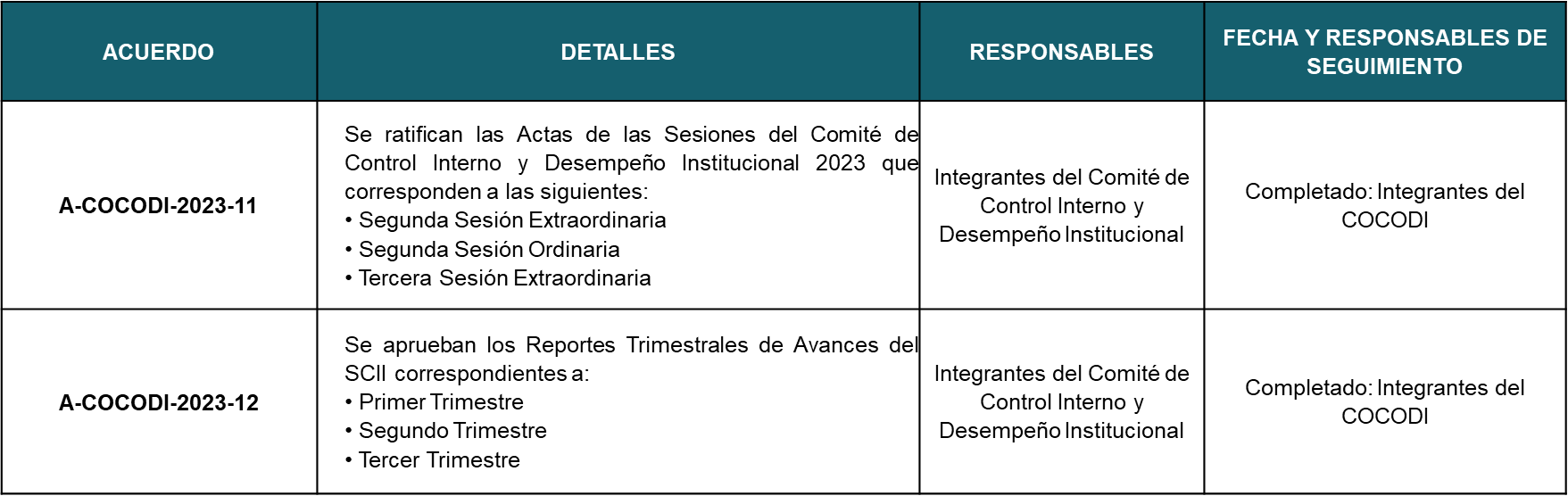 Por lo que una vez revisados, el Mtro. Gilberto Tinajero Díaz, en su carácter de Presidente solicita a quienes integran el Comité, manifestar el sentido de su voto para la ratificación de los acuerdos adoptados:Derivado del resultado de la votación, se aprueba por mayoría de votos.VIII. Para el desahogo del octavo punto del Orden del Día, el Mtro. Gilberto Tinajero Díaz en su carácter de Presidente, procede a realizar la clausura de la sesión: siendo las 12:56 (doce horas con cincuenta y seis minutos) del día 15 de noviembre del 2023 se concluye la Tercera Sesión Ordinaria 2023 del Comité de Control Interno y Desempeño Institucional de la Secretaría Ejecutiva del Sistema Estatal Anticorrupción de Jalisco.Se anexa lista de asistencia.FIRMASCON VOZ Y VOTO:La presente hoja de firmas forma parte integral del Acta de la Tercera Sesión Ordinaria del Comité de Control Interno y Desempeño Institucional de la SESAJ, celebrada el 15 de noviembre 2023, en /as instalaciones de la Secretaría Ejecutiva del Sistema Anticorrupción de Jalisco.Gilberto Tinajero DíazPresidente del COCODI y Secretario Técnico de la SESAJJorge Luis Valdez LópezVocal Ejecutivo del COCODI y Coordinador de Control Interno José Salvador Hinojosa Valadez Vocal yTitular de la Subdirección de Desarrollo de Sistemas y Soluciones y Encargado de Despacho de la Dirección de Tecnologías y Plataformas José Alberto Zaragoza RuízVocal yTitular de la Coordinación de Asuntos JurídicosOmar Alejandro Peña UgaldeVocal yTitular de la Subdirección de Análisis JurídicoCON VOZ:Ezequiel González PinedoVocal yTitular del Órgano Interno de ControlMiguel Navarro FloresInvitado Permanente yTitular de Unidad de TransparenciaPaola Berenice Martínez RuízInvitada PermanentePresidenta de la Unidad de Igualdad de Género de la SESAJ y Secretaría de Particular del Secretario Técnico de la SESAJJessica Avalos Alvarez Invitada PermanenteEnlace del Sistema de Control Interno y Administración de Riesgos y Jefa de ArchivoMariel Lizbeth Matlalcoatl NuñezInvitada permanente yJefa del Departamento del Área Investigadora